Perfil Profesional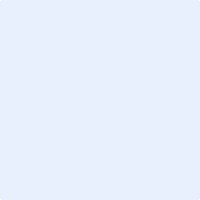 Tipo de Documento:  C.C  C.E   PAS       No.                            Expedida en Fecha de Nacimiento:                        Lugar de Nacimiento:                                  Sexo:       RH: 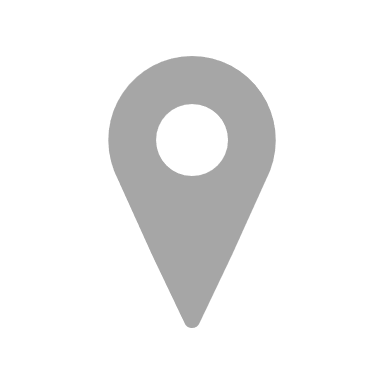 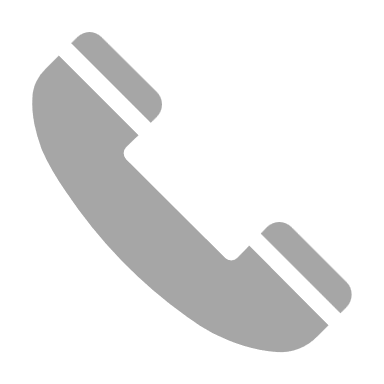 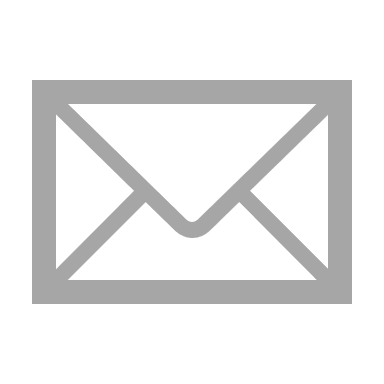 Nota: si requiere agregar más experiencia adicional, descargue una hoja adicional haciendo clic aquíMencione brevemente las competencias que usted considera sobresalen a nivel personal y profesional (mínimo 3, máximo 5).Anexos:  copia de cédula, tarjeta profesional, diplomas y actas legibles, resolución de convalidación de título expedido por el Ministerio de Educación Nacional (si aplica), certificación de estudio en formación y constancias laborales. Autorización para el Tratamiento de Datos PersonalesAutorizo que la información aquí suministrada sea tratada por Unicomfacauca de conformidad con su Política de Protección de Datos Personales, la cual se enmarca en lo dispuesto por la Ley 1581 de 2012, así como de sus decretos reglamentarios 1377 de 2013, y 1074 del 2015. Se informa al titular de la información que los datos consignados serán tratados con fines de validar la información suministrada y surtir el proceso administrativo pertinente. El titular de los datos podrá en cualquier momento, solicitar que la información sea modificada, actualizada o retirada de las bases de datos de la Corporación, elevando la solicitud a: protecciondedatos@unicomfacauca.edu.co. Los datos personales serán tratados conforme con nuestra política a la cual tendrá acceso en la página web www.unicomfacauca.edu.co                   SI       NO                                        FIRMAPara todos los efectos legales, certifico que los datos por mi anotados en el presente formato único de hoja de vida, son veraces, (artículo 5o. de la ley 190/95).NOMBRETIPO DE PRODUCTOFECHANOMBRETIPO DE CAPACITACIÓNHORASFECHAIDIOMAEscrituraEscrituraEscrituraLecturaLecturaLecturaExpresión OralExpresión OralExpresión OralComprension AuditivaComprension AuditivaComprension AuditivaIDIOMARBMBRBMBRBMBRBMBCompetencias del serCompetencias técnicas o profesionales (conocimientos)Competencias técnicas o profesionales (saber hacer)NOMBRECARGOEMPRESATELÉFONONOMBREPARENTESCOTELÉFONO